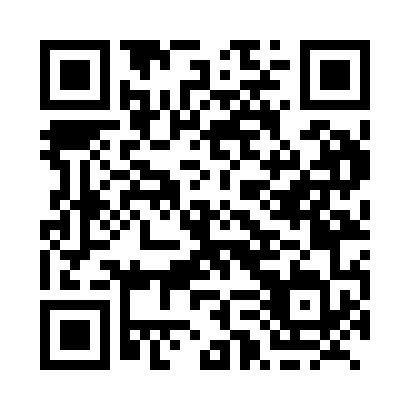 Prayer times for Corriveau, Quebec, CanadaWed 1 May 2024 - Fri 31 May 2024High Latitude Method: Angle Based RulePrayer Calculation Method: Islamic Society of North AmericaAsar Calculation Method: HanafiPrayer times provided by https://www.salahtimes.comDateDayFajrSunriseDhuhrAsrMaghribIsha1Wed3:535:3012:415:437:539:312Thu3:505:2812:415:447:549:333Fri3:485:2712:415:447:569:354Sat3:465:2512:415:457:579:365Sun3:445:2412:415:467:589:386Mon3:425:2212:415:478:009:407Tue3:405:2112:415:478:019:428Wed3:385:2012:415:488:029:449Thu3:365:1812:415:498:039:4610Fri3:345:1712:415:508:059:4811Sat3:325:1612:405:508:069:5012Sun3:305:1512:405:518:079:5213Mon3:295:1312:405:528:089:5314Tue3:275:1212:405:528:099:5515Wed3:255:1112:405:538:119:5716Thu3:235:1012:415:548:129:5917Fri3:215:0912:415:558:1310:0118Sat3:205:0812:415:558:1410:0319Sun3:185:0712:415:568:1510:0420Mon3:165:0512:415:578:1610:0621Tue3:145:0512:415:578:1810:0822Wed3:135:0412:415:588:1910:1023Thu3:115:0312:415:598:2010:1124Fri3:105:0212:415:598:2110:1325Sat3:085:0112:416:008:2210:1526Sun3:075:0012:416:008:2310:1727Mon3:054:5912:416:018:2410:1828Tue3:044:5912:426:028:2510:2029Wed3:034:5812:426:028:2610:2130Thu3:014:5712:426:038:2710:2331Fri3:004:5712:426:038:2810:24